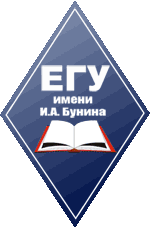 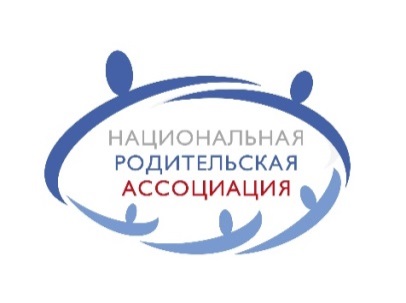 ПРОГРАММА«Менторские сессии студентов со счастливыми и успешными семьянинами – выпускниками ВУЗов «Семья карьере не помеха»19-20 апреля 2017 г.19 апреля 2017 г.8.00 – 8.30 – завтрак для иногородних участников8.30 – 9.30 – регистрация участников9.30 – Торжественное открытие мероприятия – актовый зал УК-1610.00 – 16.45 – работа площадок1 сессия Площадка 1 10.00 – 11.00 – ауд. 401 (конф.-зал научной библиотеки) (доцент Колосова Ирина Геннадьевна)Площадка 211.15 – 12.15 – ауд. 401 (конф.-зал научной библиотеки) (доцент Колосова Ирина Геннадьевна)Площадка 312.30 – 13.30 – ауд. 401 (конф.-зал научной библиотеки) (доцент Колосова Ирина Геннадьевна)Обед 13.30 – 14.30 Площадка 414.30 – 15.30 – ауд. 401 (конф.-зал научной библиотеки) (профессор Розин Вадим Маркович)Площадка 515.45 – 16.45 – ауд. 401 (конф.-зал научной библиотеки) (профессор Розин Вадим Маркович)17.00 – 18.00 – кофе-брейк20 апреля 2017 г.8.00 – 9.00 – завтрак для иногородних участников2 сессия Площадка 1 9.00 – 10.00 – ауд. 401 (конф.-зал научной библиотеки) (профессор Розин Вадим Маркович)Площадка 210.15 – 11.15 – ауд. 401 (конф.-зал научной библиотеки) (профессор Розин Вадим Маркович)Площадка 311.30 – 12.30 – ауд. 401 (конф.-зал научной библиотеки) (профессор Розин Вадим Маркович)Обед 13.30 – 14.30 Площадка 413.30 – 14.30 – ауд. 401 (конф.-зал научной библиотеки) (доцент Колосова Ирина Геннадьевна)Площадка 515.30 – 16.30 – ауд. 401 (конф.-зал научной библиотеки) (доцент Колосова Ирина Геннадьевна)17.00 – Отъезд иногородних участников